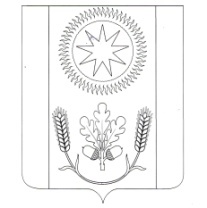 АДМИНИСТРАЦИЯ СЕЛЬСКОГО ПОСЕЛЕНИЯ ВЕНЦЫ-ЗАРЯГУЛЬКЕВИЧСКОГО РАЙОНАПОСТАНОВЛЕНИЕот _____________									№ ________поселок ВенцыО внесении изменения в постановление администрации сельского по поселения Венцы-Заря Гулькевичского района от 28 декабря 2022 года № 119 «О предоставлении отсрочки уплаты аренднойплаты либо возможности расторжения договоров аренды муниципального имущества (в том числе земельных участков), находящегося в муниципальной собственности сельского поселения Венцы-Заря Гулькевичского района, а также земельных участков, государственная собственность на которые не разграничена, расположенных на территории сельского поселения Венцы-Заря Гулькевичского района, без применения штрафных санкций арендаторам, призванным на военную службу по мобилизации»Руководствуясь распоряжением Правительства Российской Федерации от 1 февраля 2023 года № 222-р, уставом сельского поселения Венцы-Заря Гулькевичского района, п о с т а н о в л я ю:1. Внести в постановление администрации сельского по поселения Венцы-Заря Гулькевичского района от 28 декабря 2022 года № 119 «О предоставлении отсрочки уплаты арендной платы либо возможности расторжения договоров аренды муниципального имущества (в том числе земельных участков), находящегося в муниципальной собственности сельского поселения Венцы-Заря Гулькевичского района, а также земельных участков, государственная собственность на которые не разграничена, расположенных на территории сельского поселения Венцы-Заря Гулькевичского района, без применения штрафных санкций арендаторам, призванным на военную службу по мобилизации» изменение, изложив пункт 1 в новой редакции:«1. Предоставить отсрочку уплаты арендной платы по договорам аренды муниципального имущества (в том числе земельных участков), находящегося в муниципальной собственности сельского поселения Венцы-Заря Гулькевичского района, а также земельных участков, государственная собственность на которые не разграничена, расположенных на территории сельского поселения Венцы-Заря  Гулькевичского района (далее – договор аренды), арендаторами по которым являются физические лица, в том числе индивидуальные предприниматели, юридические лица, в которых одно и то же физическое лицо, являющееся единственным учредителем (участником) юридического лица и его руководителем, в случае если указанные физические лица, в том числе индивидуальные предприниматели или физические лица, являющиеся учредителем (участником) юридического лица и его руководителем, призванные на военную службу по мобилизации в Вооруженные Силы Российской Федерации в соответствии с Указом Президента Российской Федерации от 21 сентября 2022 г. № 647 или проходящие военную службу по контракту, заключенному в соответствии с пунктом 7 статьи 38 Федерального закона, либо заключившие контракт о добровольном содействии в выполнении задач, возложенных на Вооруженные Силы Российской Федерации, на период прохождения военной службы или оказания добровольного содействия в выполнении задач, возложенных на Вооруженные Силы Российской Федерации, и на 90 календарных дней со дня окончания периода прохождения военной службы или оказания добровольного содействия в выполнении задач, возложенных на Вооруженные Силы Российской Федерации, на следующих условиях:1) отсутствие использования арендуемого по договору имущества в период прохождения военной службы или оказания добровольного содействия в выполнении задач, возложенных на Вооруженные Силы Российской Федерации;2) арендатор или члены его семьи, направляют арендодателю заявление о предоставлении отсрочки уплаты арендной платы с приложением копий документов, подтверждающих статус прохождения военной службы по частичной мобилизации в Вооруженных Силах Российской Федерации, или копии уведомления о заключении контракта о прохождении военной службы в соответствии с пунктом 7 статьи 38 Федерального закона либо контракта о добровольном содействии в выполнении задач, возложенных на Вооруженные Силы Российской Федерации, предоставленного федеральным органом исполнительной власти, с которым заключены указанные контракты;3) арендатору предоставляется отсрочка уплаты арендной платы на период прохождения лицом, указанным в пункте 1 настоящего постановления, военной службы или оказания добровольного содействия в выполнении задач, возложенных на Вооруженные Силы Российской Федерации, и на 90 календарных дней со дня окончания периода прохождения военной службы или оказания добровольного содействия в выполнении задач, возложенных на Вооруженные Силы Российской Федерации, указанным лицом;4) задолженность по арендной плате подлежит уплате на основании дополнительного соглашения к договору аренды по истечении 90 календарных дней со дня окончания периода прохождения военной службы или оказания добровольного содействия в выполнении задач, возложенных на Вооруженные Силы Российской Федерации, лицом, указанным в пункте 1 настоящего распоряжения, поэтапно, не чаще одного раза в месяц, равными платежами, размер которых составляет половину ежемесячной арендной платы по договору аренды;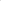 5) не допускается установление дополнительных платежей, подлежащих уплате арендатором в связи с предоставлением отсрочки;6) не применяются штрафы, пени или иные меры ответственности в связи с несоблюдением арендатором порядка и сроков внесения арендной платы (в том числе в случаях, если такие меры предусмотрены договором аренды) на период прохождения лицом, указанным в пункте 1 настоящего постановления, военной службы или оказания добровольного содействия в выполнении задач, возложенных на Вооруженные Силы Российской Федерации, и в течение 90 календарных дней со дня окончания периода прохождения военной службы или оказания добровольного содействия в выполнении задач, возложенных на Вооруженные Силы Российской Федерации;7) коммунальные платежи, связанные с арендуемым имуществом по договорам аренды, по которым арендатору предоставлена отсрочка уплаты арендной платы, в период прохождения лицом, указанным в пункте 1 настоящего постановления, военной службы или оказания добровольного содействия в выполнении задач, возложенных на Вооруженные Силы Российской Федерации, до дня возобновления использования арендуемого по договору имущества, но не превышающий 90 календарных дней со дня окончания периода прохождения военной службы или оказания добровольного содействия в выполнении задач, возложенных на Вооруженные Силы Российской Федерации, указанным лицом.».2. Главному специалисту сектора чрезвычайных ситуаций, организационно-кадровой работы и имущественных отношений администрации сельского поселения Венцы-Заря Гулькевичского района Косицкой Д.М. обнародовать настоящее постановление в специально установленных местах для обнародования муниципальных правовых актов органов местного самоуправления сельского поселения Венцы-Заря Гулькевичского района и разместить его на официальном сайте сельского поселения Венцы-Заря Гулькевичского района в информационно-телекоммуникационной сети «Интернет». 3. Контроль за выполнением настоящего постановления оставляю за собой.4. Постановление вступает в силу после его официального обнародования.Глава сельского поселения Венцы-ЗаряГулькевичского района							Д.В. Вишневский